ПРИНЯТОна педагогическом совете протокол № 5 от 20.08.2019 г.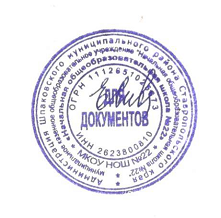 УТВЕРЖДАЮ: Вр.и.о. директора МКОУ НОШ № 22Е.И. Сивальнева«20»  августа  2019 г.№п/пДата измере-нияФ. И. О. работникаДолжностьТемперату-ра работникаФ. И. О. , должность работника, проводившего измерение температурыПодпись работника, проводившего измерение температуры